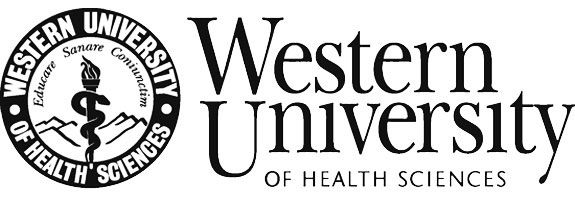 Product Returns and Pick-up Form August 27, 2019NameDepartmentLocation:PO NumberWeight CategoryNumber of PackagesVendorReturn Merchandise CodeReturn Reason